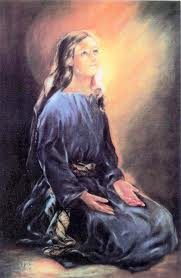 A menudo se ha señalado que el capítulo 3 sobre el Espíritu de la Legión de María es el más corto de todo el Manual, pero su línea de apertura resume magnífica y simplemente todo el espíritu de la espiritualidad de la Legión. Todos sabemos muy bien: "El espíritu de la Legión de María es el espíritu de María misma." Luego sigue la línea: "Sobre todo aspira la Legión a su profunda humildad." Empecemos con una descripción paulina de la naturaleza de la humildad. '¿Qué tienes que no hayas recibido? Y si lo recibiste, ¿por qué entonces te jactas como si no lo hubieras recibido "(Cor. 4: 7)?. Todo lo que somos y lo que poseemos es puro don. Nosotros no hacemos por nosotros mismos nada para existir; somos amados por Dios para existir y seguimos existiendo por su providencia creativa. Santa Catalina de Siena lo pone de esta manera: "Dios es el que es, yo soy la que no lo es." Por supuesto, nadie tenía una visión más clara esta verdad primordial que María, que entiende completamente la brecha infinita entre el ser absoluto de Dios y la nada absoluta de su ser creatura. Está claro que María, nunca ni por un momento se olvida de que todo lo que ella es y posee, es un enorme don de Dios y por eso su vida de oración es esencialmente, una acción de gracias y de alabanza por la generosidad y misericordia infinita de Dios. "Humildad, es reconocer el origen absoluto, de todo lo bueno y lleno de gracia en nosotros y dar gracias y alabanzas como es debido. Y no atraer la atención sobre sí mismo como  fuente de cualquier éxito apostólico o santidad. No es de extrañar que el Magníficat de María, sea la gran oración que une en la mente y en el corazón, a todos los legionarios, activos y auxiliares. El Magníficat es el gran antídoto contra todas las formas de orgullo, sobre todo, contra aquellos tipos más sutiles que podrían destruir el espíritu de la Legión.Por supuesto, nadie ha sido nunca, un testimonio más íntimo de la infinita humildad de Dios, que María. Ella experimentó la cortesía sublime de Dios durante la conversación trascendental de la Anunciación que cambió toda la historia de la humanidad. Ella a diario fue testigo de cómo Dios se dió a sí mismo, a su guía materna durante los largos años de su vida oculta en Nazaret. Ella nunca podría olvidar la imagen asombrosa de Dios lavando los pies de sus discípulos; Dios el Creador a los pies de sus propias criaturas en el servicio humilde. Por último, está la increíble humildad de Dios en el Calvario. Estas experiencias de María empaparon su alma en la humildad. Cuando Nuestro Señor dijo: "Aprended de mí que soy manso y humilde de corazón, 'nadie ha aprendido más que la Virgen y esto es lo que enseña a su vez la Legión. Así que el Manual afirma: "Sobre todo, la Legión aspira a su profunda humildad." Así que hay una inmensa sabiduría evangélica detrás de las simples afirmaciones de la Legión: "sin humildad no puede haber santidad" y "sin humildad no puede haber acción eficaz en el legionario. "Abordamos a cada persona con el espíritu de María y eso significa con el máximo respeto y humildad. Cualquier tipo de complejo de superioridad es totalmente ajeno a todo lo que la Legión representa. Así que si alguna vez las tensiones surgen, como seguramente deben surgir de vez en cuando, aún en el mejor praesidium, el primer paso hacia una resolución de las dificultades debe ser, una revisión y renovación de nuestra consagración a María y en especial a su humildad.Permítanme dar las últimas palabras a San Francisco de Sales, uno de los más gentiles de todos los santos que escribe: ". La verdadera humildad no tiene ninguna pretensión de ser humilde, y casi nunca se pronuncia la palabra humildad 'Amén.